                 Кто у нас хороший, кто у нас пригожий. Чтение стихотворения С. Черного «Приставалка»Цель.Вызвать у детей симпатию к сверстникам с помощью рассказа воспитателя (игры); помочь малышам поверить в то, что каждый из них – замечательный ребенок, и взрослые их любят.Задачи— Учить подбирать определения к словам .— Активизировать  правильное произношение звука «х» изолированно, учить произносить этот звук длительно, на одном выдохе.— Формировать умение, согласовывать существительное с прилагательными в роде, числе, падеже.— Учить составлять описательные рассказы из 2-3 предложений по картинке.— Развивать эстетические чувства через высказывания детей о том, как они представляют своих сверстников. — Вызывать желание у детей участвовать в разговоре (беседе) с воспитателем.— Стимулировать внимание и выдержку с помощью наглядного материала. Предварительная работа:Учить составлять короткие описательные рассказы по предметным картинкам.Загадывание загадок.Рассматривание дидактического материала, книжных иллюстраций.Словесные дидактические игры: «Угадай по описанию», «Подскажи словечко», «Чей голос», «Сравни разных зверят» Ход занятияВоспитатель расставляет стулья полукругом и начинает занятие:Воспит.: Кто у нас хороший?Кто у нас пригожий?Педагог выводит в центр малыша.Сашенька  (Васенька и т. д.) хороший,Сашенька  пригожий.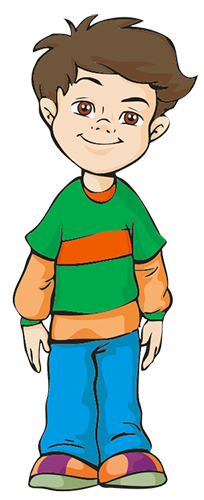 Воспитатель рассказывает о ребенке, подчеркивая его достоинства, например: «Саша  действительно пригожий. Черноволосый, с красивыми темными глазами.- Хороший ребенок, умный, уже до шести считает, не сбивается. - Правда? Тогда посчитай.- И животных из кубиков он очень быстро складывает. И с девочками дружит, не обижает их.- И уже давным-давно по пустякам не плачет.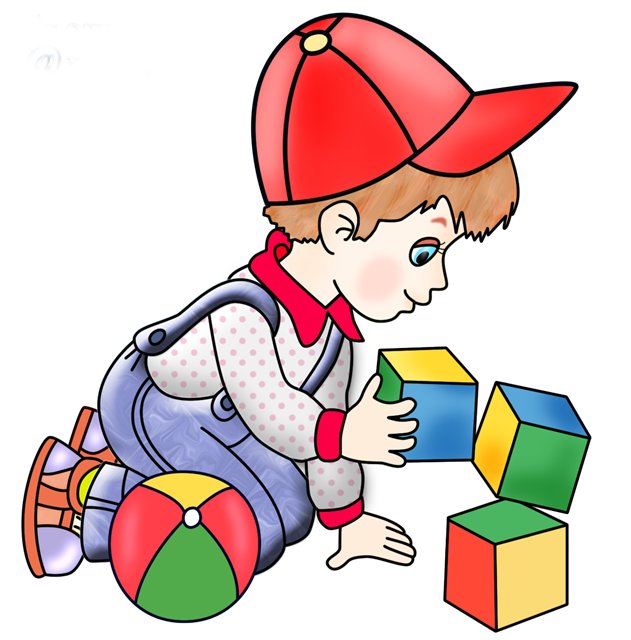 - А как он по утрам с мамой нежно прощается! Приятно посмотреть!»ФизкультминуткаЗайка беленький сидит,                                   дети приседают, руки надИ ушами шевелит.                                           головой, как ушки у зайца,Зайке холодно сидеть,  Надо лапочки погреть.                                    встают, хлопают в ладошиЗайке холодно стоять,Надо зайке поскакать.                                      дети прыгают на двух ногахКто- то зайку напугалЗайка прыг и спрятался.                                    Приседают, закрывают ладонями лицоПедагог вновь проговаривает рифмованные строчки и выводит другого ребенка: - « Сонечка  пригожая. Симпатичная, светловолосая (про девочек со светлыми волосами говорят – блондинки), с ярким румянцем на щеках.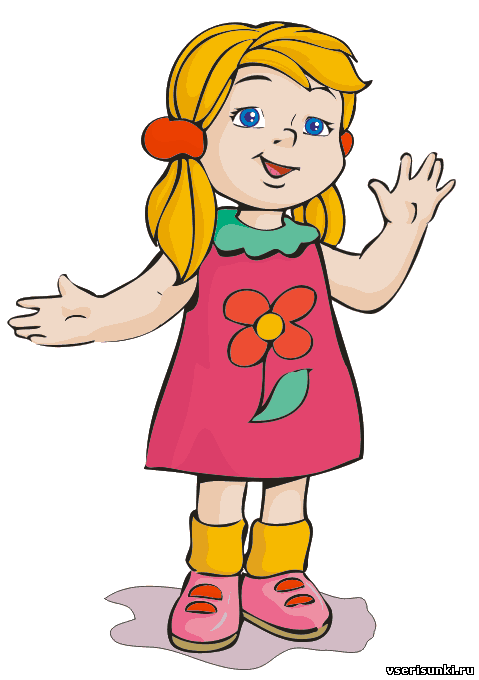 -  Сонечка  – замечательная девочка. Ни с кем не ссорится. В куклы играет – загляденье! Ее дочки накормлены. Она им песенки поет, ласковые слова говорит.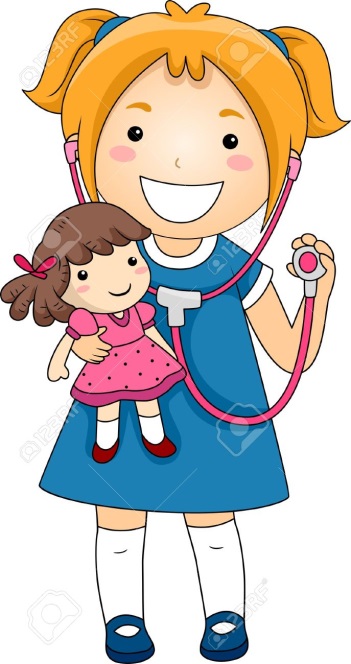 Сонечка  много стихотворений знает. Прочитай стихотворение „Уронили мишку на пол,Оторвали мишке лапу.Все равно его не брошу -Потому что он хороший. “,Педагог интересуется у детей, про кого еще они хотят услышать рассказ. Обязательно рассказывает про новичка, обращает внимание дошкольников на то, как важно дружить сейчас с этим ребенком, чтобы он быстрее привык и понял, какие замечательные дети в группе.- Воспитатель обещает, что каждый день будет обязательно рассказывать о ком-то из детей.- Воспитатель предлагает детям послушать стихотворение С. Черного «Приставалка».– Отчего у мамочкиНа щеках две ямочки?– Отчего у кошкиВместо ручек ножки?– Отчего шоколадкиНе растут на кроватке?– Отчего у няниВолосы в сметане?– Отчего у птичекНет рукавичек?– Отчего лягушкиСпят без подушки?..– Оттого, что у моего сыночкаРот без замочка.- Воспитатель интересуется, кого называют «приставалкой». Выслушивает ответы детей и предлагает убедиться в правильности предположений.Итоги занятия